Rurowy tłumik akustyczny RSKI 100/1000Opakowanie jednostkowe: 1 sztukaAsortyment: C
Numer artykułu: 0073.0250Producent: MAICO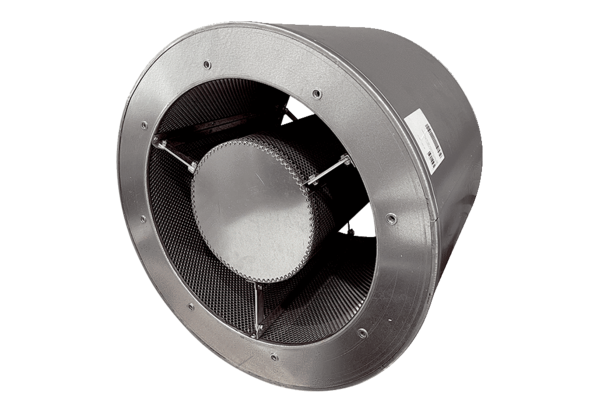 